Liebe Guuger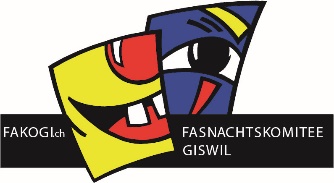 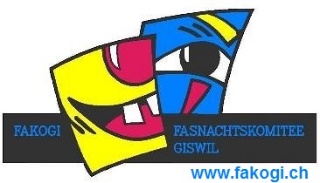 Wir laden euch ein am legendären Fasnachtsumzug in Giswil mitzumachen amFasnachtssonntag, 2. März 2025Umzugstart um 13.30 UhrWir bieten euch:kostenlose Verpflegung nach dem Umzug für alle TeilnehmerGage beim Umzugsbüroabzuhohlenviel Publikum am Strassenrand, welches begeistert mitmachtEin Auftritt an der grossen Fasnachtsparty beim und im MZG, auf der Guggenbühne in der Halle siehe (Spielplan) 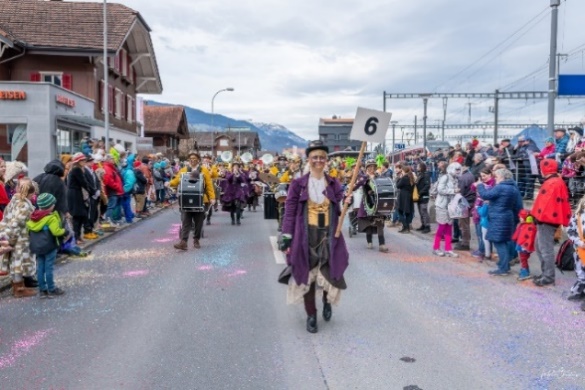 Wir freuen uns auf eure Anmeldung!      weitere Infos unter www.fakogi.ch. Anmelden bis Donnerstag, 20. Februar 2025 per E-Mail an fasnachtsumzuggiswil@gmx.ch  bei 
» ihr erhaltet von uns eine Bestätigung per E-MailAnmeldungName/Verein/Gruppe	KontaktpersonName, Vorname	Adresse	PLZ, Ort	Telefon	Mobiltelefon	E-Mail-Adresse	Tambourmajor	Name, Vorname	Anzahl Teilnehmer	Sujet: 	Anreise ÖV     PW       Kleinbus Car    Carparkplatz Auftritt am Fasnachtsfest nach dem UmzugAbreisezeit: 